ނޯޓް: އިވެލުއޭޓުކުރާ މިންގަނޑަށް (ޕޮއިންޓްދޭގޮތަށް) އެ އޮފީހަކުން ބޭނުންވާ ގޮތަށް ބަދަލު ގެނެވިދާނެއެވެ. އަދި އިވެލުއޭޓުކުރުމަށް ކަނޑައެޅިފައިވާ 3.1،3.3،3.4 އަށް ބަދަލެއް ނުގެނެވޭނެއެވެ. ނަމަވެސް މަސައްކަތާއި ޚިދުމަތުގެ ބާވަތުން 3.2 ގައިވާ މުއްދަތު، އެ އޮފީހަކަށް ކަނޑައެޅިދާނެއެވެ. މިގޮތަށް މުއްދަތު ކަނޑައެޅުމުން މުއްދަތަށް ލިބޭ މަރކްސް އެހެން ބައިތަކަށް އެޖެސްޓްކުރަންވާނެއެވެ.  އެނެކްސް - 5ފާއިތުވެދިޔަ  03 އަހަރު ކޮށް ނިންމާފައިވާ މި ބާވަތުގެ ހުރިހާ މަސައްކަތްތައް ބަޔާން ކުރާ ފޯމް (މި ޝީޓްގައިވާ ކޮންމެ މަސައްކަތަކަށް މަސައްކަތް ނިންމި ކަމުގެ ލިޔުން ހުށަހަޅަންވާނެއެވެ. ލިޔުން ހުށަނާޅާނަމަ މި ފޯރމުގައި ހިމެނިކަމަށްވީނަމަވެސް އެމަސައްކަތަކަށް ޕޮއިންޓެއް ނުދެވޭނެއެވެ.)އެނެކްސް - 6ވޭތުވެދިޔަ 1 އަހަރުގެ އަހަރީ ޓާރން އޯވަރ(މިބައި ފުރިހަމަކުރާނީ 500000 (ފަސްލައްކަ) ރުފިޔާއިން މަތީގެ އަގުގެ ބީލަން ހުށަހަޅާ ފަރާތްތަކުންނެވެ.)ޔުނިފޯމްގެ ނަމޫނާ ޕޭސްޓް ކުރަންޖެހޭ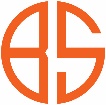 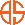 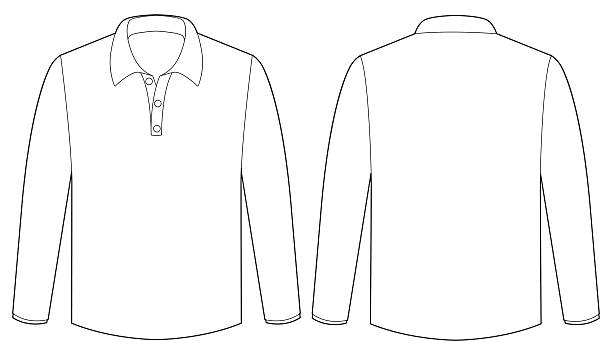 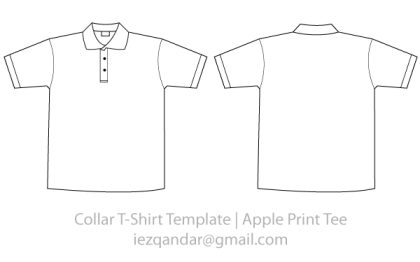 ބީލަންހުށަ ހަޅާ ފޯމް ( ޖަދުވަލް 2 ގެ އަގު ހުށަހަޅާ ތާވަލް) ސެކްޝަން - 1ސެކްޝަން - 1ސެކްޝަން - 1ސެކްޝަން - 1ބީލަމާގުޅޭ މަޢުލޫމާތުބީލަމާގުޅޭ މަޢުލޫމާތުބީލަމާގުޅޭ މަޢުލޫމާތުބީލަމާގުޅޭ މަޢުލޫމާތު1 އާންމު މަޢުލޫމާތުއާންމު މަޢުލޫމާތުއާންމު މަޢުލޫމާތުބީލަމަށް ކުރިމަތިލެވޭނެ ފަރާތްތައް1.1ބީލަން ހުޅުވާލެވިފައިވަނީ، ވިޔަފާރި ރަޖިސްޓްރީ ކުރުމުގެ ޤާނޫނު (ޤާނޫނު ނަންބަރ: 18/2014) ގެ ދަށުން ވިޔަފާރި ރަޖިސްޓްރީ ކުރެވިފައިވާ ފަރާތްތަކަށެވެ.ބީލަން އޮންނަންވާނެގޮތާއި ބީލަމުގައި ސޮއިކުރުން1.2ބީލަންތައް އޮންނަންވާނީ މިލިޔުމުގެ އެނެކްސް 2 ގައިވާ، ބީލަން ހުށަހަޅާ ފަރާތްތަކުގެ ޗެކްލިސްޓް ގައިވާ ލިއުންތަކާއި ޑޮކިއުމަންޓްތައް ހިމެނޭގޮތަށް ތަރުތީބުން ބައިންޑް / ހީރަސް  ކުރެވިފައެވެ.1.2.1ބީލަން އޮންނަންވާނީ ފަސޭހައިން ކިޔަން އެނގޭ ފޮންޓަކުން (ފަރުމާ ފޮންޓް ފަދަ) ޓައިޕް ކުރެވިފައެވެ. އަދި ބީލަމުގެ ހުރިހާ ސަފްހާއެއްގައި ބީލަން ހުށަހަޅާ ފަރާތުގެ ނުވަތަ އެފަރާތުން އައްޔަން ކުރާ ފަރާތުގެ ސޮޔާއި ތައްގަނޑު ޖަހާފައި އޮންނަން ވާނެއެވެ. އަދި ބީލަމުގެ ކޮންމެ ޞަފްޙާއެއްގައިވެސް އެއީ ކިތައް ޞަފްހާގެ ތެރެއިން ކިތައްވަނަ ޞަފްޙާކަން އެނގޭގޮތަށް ތަރުތީބުން ޞަފްޙާ ނަންބަރުވެސް ޖަހަންވާނެއެވެ.1.2.2މަސްއޫލު ވެރިފަރާތުން ނޫން އެހެން ފަރާތަކުން ބީލަމުގާ ސޮއިކުރާނަމަ އެ ފަރާތަކަށް ސޮއި ކުރުމުގެ ހުއްދަ ދެވިފައިވާކަން ބަޔާންކުރާ "ޕަވަރ އޮފް އެޓާރނީ" ހުށަހަޅަން ވާނެއެވެ.ހުށަހެޅޭނެ ބީލަމުގެ އަދަދު1.3ބީލަމަށް ކުރިމަތިލާ ކޮންމެ ފަރާތަކަށްވެސް ހުށަހެޅޭނީ 1 (އެކެއް) ބީލަމެވެ.ބީލަން ތައްޔާރު ކުރުމުގެ އަގު1.4ބީލަން ތައްޔާރުކުރުމަށް ކުރާ އެންމެހައި ޚަރަދެއް ކުރާނީ އެބީލަމެއް ހުށަހަޅާ ފަރާތަކުންނެވެ.އެހެނިހެން އުސޫލްތައް1.5މިނިސްޓްރީ އޮފް އެޑިޔުކޭޝަނާއި، މިނިސްޓްރީގެ ދަށުން ހިނގަމުންދާ އެއްވެސް އިދާރާއެއްގެ ވެރިއެއް ނުވަތަ މުވައްޒަފަކާ ތިމާގެކަމުގެ ނުވަތަ ވިޔަފާރީގެ އެއްވެސް ގުޅުމެއް އޮތްކަމުގައިވާނަމަ އެކަމުގެ ސާފު މަޢުލޫމާތު އެނގޭނެ ލިޔުމެއްގައި ސޮއިކޮށް ހުށަހަޅަންވާނެއެވެ. މިފަދަ ލިޔުމެއްނުދީ ހުއްޓާ އެކަން އެނގިއްޖެނަމަ އެބީލަން ބާތިލް ކުރެވޭނެއެވެ. 2ބީލަމާގުޅޭ ލިޔުންތައްބީލަމާގުޅޭ ލިޔުންތައްބީލަމާގުޅޭ ލިޔުންތައްބީލަން ފޮތު ގައި ހިމެނޭ ބައިތައް2.1ބީލަން ހުށަހަޅާ ފަރާތަށް ދެވޭ އިރުޝާދު (ސެކްޝަން-1)ބީލަން ފޮތު ގައި ހިމެނޭ ބައިތައް2.2މަސައްކަތާބެހޭ މަޢުލޫމާތު (ސެކްޝަން-2)ބީލަން ފޮތު ގައި ހިމެނޭ ބައިތައް2.3ސެކްޝަން 3 - ބީލަމާގުޅޭ އެނެކްސް ތައް 3މި ބީލަމާ ބެހޭ ގޮތުން މައުލޫމާތު  ސާފުކުރުން3.1މި ބީލަމާއި ގުޅޭ ޕްރީބިޑް މީޓިން އޮންނާނީ (20.12.2020) ވާ (އާދިއްތަ) ދުވަހުގެ  (10.00އަށް ) ގައި ބުރުނީ ސްކޫލް ގައެވެ. 3.2މި ބީލަން ފޮތުގައިވާ މަޢުލޫމާތާއި ގުޅިގެން ނުވަތަ މި ބީލަމާ ގުޅޭގޮތުން އިތުރަށް ސާފުނުވާ ކަމެއް އޮތް ނަމަ އެ ކަމެއްގެ މައުލޫމާތު ހޯދުމަކީ ބީލަން ހުށަހަޅާ ފަރާތުގެ ޒިންމާ އެކެވެ.3.3މި ބީލަމާއި ގުޅޭ ޕްރީބިޑް މީޓިންގައި ދެވޭ މަޢުލޫމާތުތައް ލިޔުމުން ބީލަންވެރިންގެ އީ.މެއިލް އެޑްރެހަށް ފޮނުވަންވާނެއެވެ. ނުވަތަ އެފަރާތަކާ އެލިޔުމެއް ޙަވާލުކުރަންވާނެއެވެ. 4ބީލަމަށް ބަދަލު ގެނައުން4.1ބީލަން ހުޅުވުމުގެ މުއްދަތު ހަމަވުމުގެ ކުރިން ބީލަމަށް ކޮންމެހެން ގެންނަންޖެހޭ ބަދަލެއް ގެނައުމަށް ބުރުނީ ސްކޫލަށް ފެނިއްޖެ ހިދެއްގައި، އެމެންޑްމަންޓެއް (އުނި/އިތުރު) ގެނެވޭނެއެވެ.  4.24.1 ގައިވާ ގޮތަށް ދޫކުރާ އެމެންޑްމަންޓަކީ ބީލަމުގެ ބައެކެވެ. އަދި އެ އުނިއިތުރު ބީލަމުގެ މަޢުލޫމާތު ސާފުކުރުމަށް ޙާޟިރުވި ފަރާތްތަކަށް އީމެއިލް މެދުވެރިކޮށް ފޮނުވަންވާނެއެވެ. ނުވަތަ އެފަރާތަކާ އެލިޔުން ޙަވާލުކުރަންވާނެއެވެ. 5ބީލަން ތައްޔާރުކުރުންބީލަން ތައްޔާރުކުރުންބީލަން ތައްޔާރުކުރުންބީލަމުގައި ބޭނުން ކުރެވޭ ބަސް5.1ބީލަން ހުށަހަޅާ ފަރާތުން ބީލަން ތައްޔާރު ކުރަންވާނީ ބީލަމާއިއެކު ދީފައިވާ ނަމޫނާއާ އެއްގޮތަށެވެ. އަދި ބީލަމާއިއެކު ހުށަހަޅަންޖެހޭ ރިފަރެންސް ލިޔުންތައް އިނގިރޭސި ބަހުން ހުށަހެޅިދާނެއެވެ.  6ބީލަމުގައި ބޭނުން ކުރާ ފައިސާ6.1މި ބީލަމުގައި އަގު ކުރެވިފައި ހުންނަންވާނީ ދިވެހި ރުފިޔާއިން، ޖީއެސްޓީއަށް ދައްކާ އަދަދު ވަކިން އެގޭނޭ ގޮތަށެވެ. 7ބީލަމުގެ މުއްދަތު7.1ބީލަމުގެ މުއްދަތު ހަމަވާ ތާރީޚް އޮންނަންވާނީ ބީލަން ހުށަހަޅާ ތާރީޚުން ފެށިގެން މަދުވެގެން 60 ދުވަސް (ފަސްދޮޅަސް)(މުއްދަތު ފެށޭ ތާރީޚާއި މުއްދަތު ނިމޭ ތާރީޚް ލިޔުމަށް) ދުވަހުގެ މުއްދަތަށެވެ.8ބިޑް ސެކިއުރިޓީ8.1ބީލަން ހުށަހަޅާފަރާތުން 8.2 ގައި ބަޔާން ކުރާ އަދަދު ބިޑް ސެކިއުރިޓީގެ ގޮތުގައި ހުށަހަޅަންވާނެއެވެ.ބިޑް ސެކިއުރިޓީ ހުށަހަޅާނީ 5000000 (ފަސްމިލިޔަން ރުފިޔާ) އަށްވުރެ މަތީގެ ބީލަންތަކަށެވެ.8.2ދިވެހިރާއްޖޭގައި ހިންގާ ބޭންކަކުން " ބުރުނީ ސްކޫލް" ގެ ނަމުގައި ކްރޮސް ކުރެވިފައިވާ  (ފައިސާގެ އަދަދު) (ފައިސާގެ އަދަދު ތާނައިން ލިޔުމަށް) ދިވެހި ރުފިޔާ ގެ ޗެކެއް ނުވަތަ ނަގުދު ފައިސާ  (ބޭންކް ގެރެންޓީއާއިއެކު) ބިޑްސެކިއުރިޓީގެ ގޮތުގައި ހުށަހަޅަން ވާނެއެވެ. މި ބިޑް ސެކިއުރިޓީގެ މުއްދަތު ދެމިއޮންނާނީ ބީލަން ހުޅުވާ ތާރީޚުންފެށިގެން 30 (ތިރީސް) ދުވަހުގެ މުއްދަތެވެ.        8.3ބިޑް ސެކިއުރިޓީގެ ގޮތުގައި ޗެކް(ބޭންކް ގެރެންޓީ) / ނަގުދު ފައިސާ ހުށަހަޅާފައި ނުވާނަމަ ބީލަން ފުރިހަމަ ނުވާކަމަށް ބަލައި ބީލަން ބާތިލު ކުރެވޭނެއެވެ.8.4ބީލަން ކާމިޔާބު ކުރާ ފަރާތައް އެކަން އަންގާ ތާރީޚުން ފެށިގެން ރަސްމީ ބަންދު ނޫން 7 (ހަތެއް) ދުވަހުގެ ތެރޭގައި ބީލަން ކާމިޔާބު ނުވާ ފަރާތްތަކުގެ ބިޑްސެކިއުރިޓީ އެފަރާތްތަކަށް ރައްދު ކުރެވޭނެ އެވެ.8.5ބީލަން ހުޅުވުމަށްފަހު  ބީލަން ހުށަހެޅި ފަރާތަކުން ބީލަމުން ވަކިވެއްޖެނަމަ ނުވަތަ ބީލަން ކާމިޔާބުކުރާ ފަރާތަށް ބީލަން ކާމިޔާބުވިކަމުގެ ލިޔުން ލިބުމަށްފަހު ބީލަން ކެންސަލްކޮށްފިނަމަ އެފަރާތުން ހުށަހަޅާފައިވާ ބިޑް ސެކިއުރިޓީ ދައުލަތަށް ނެގޭނެއެވެ.  9ބީލަން ހުށަހެޅުންބީލަން ހުށަހެޅުންބީލަން ހުށަހެޅުންބީލަން ބަންދު ކުރާނެ ގޮތް9.1ބީލަން އޮންނަންވާނީ ތިރީގައި ދެންނެވިފައިވާ ކަންތައްތައް ފުރިހަމަ ކުރެވިފައެވެ.  ކުރެވިފައެވެ. މިނޫންގޮތަކަށް އޮންނަ ބީލަން ބަލައި ނުގަތުމުގެ އިހުތިޔާރު މިސްކޫލަށް ލިބިގެން ވެއެވެ.ހ. ހުށަހަޅަންޖެހޭ ލިޔުންތައް ތަރުތީބުކުރެވިފައި ހުންނަންވާނީ ބީލަން ހުށައަޅާ ފަރާތުން ހުށައަޅަންޖެހޭ ލިޔުންތައް އަދި ޗެކްލިސްޓްގައިވާ ތަރުތީބުންނެވެ.ށ. ޞަފްހާ ނަންބަރު ޖަހާފައި ( ކިތައް ޞަފްޙާގެ ތެރެއިން ކިތައް ވަނަ ޞަފްޙާކަން އެނގޭގޮތަށް )ނ. ހުރިހާ ޞަފްހާތަކުގައި ސޮއިކޮށްފައި ހުންނަންވާނެއެވެ. ރ. ބީލަމުގެ ގަނޑުތައް ވަކިނުވާނެހެން ބައިންޑްކޮށް / ހީރަސް ޖަހާފައި9.2ސިޓީ އުރައިގެ ބޭރުގައި (ބުރުނީ ސްކޫލް ދަރިވަރުންގެ އެކްޓިވިޓީ ޔުނީފޯމް ފެހުން) މިހެން ލިޔެފައި އޮންނަންވާނެއެވެ. 9.3ސިޓީ އުރައިގެ ކަނާތްފަރާތުން މަތީ ކަނުގައި ބީލަން ހުށަހަޅާ ފަރާތުގެ ނަމާއި އެޑްރެސް އަދި ފޯނު ނަމްބަރު ލިޔެފާ އޮންނަން ވާނެއެވެ.9.4ހުށަހަޅާ ބީލަންތައް ހުންނަންވާނީ ބަންދު ކުރެވިފައިވާ ސިޓީ އުރައިގައި (ބުރުނި ސްކޫލް ދަރިވަރުންގެ އެކްޓިވިޓީ ޔުނީފޯމް ފެހުން) މިހެން ޖަހައި، ތިރީގައި އެ ވާ ގޮތަށް އެޑްރެސް ކުރެވިފައެވެ. މިނޫންގޮތަކަށް އޮންނަ ބީލަމެއް ބަލައެއް ނުގަނެވޭނެއެވެ.ބުރުނީ ސްކޫލް ތ.ބުރުނި ދިވެހިރާއްޖެ 9.5 މިނިސްޓްރީ އޮފް އެޑިޔުކޭޝަންގެ "ބީލަންވެރިންގެ ދަފްތަރު" ގައި ރެޖިސްޓްރީ ވެފައިވާ ފަރާތްތަކުންނާއި ރެޖިސްޓްރީވެފައިނުވާ ފަރާތްތަކުން ހުށަހަޅަންޖެހޭ ލިޔުންތައް އެނެކްސް 03 ގައިވާ ލިސްޓުގައި ބަޔާންކޮށްފައިއެވަނީއެވެ. އެލިސްޓުގައި ބަޔާންކޮށްފައިވާ ލިޔުންތަކުގެ ތެރެއިން ކޮންމެހެން ހުށަހަޅަންޖެހޭ ލިޔުންތައް ފުރިހަމަކޮށް ހުށަނާޅާ ފަރާތްތަކުގެ ބީލަން ބާތިލުވާނެއެވެ.10ބީލަން ހުށަހެޅުމުގެ ސުންގަޑި10.1މި މަސައްކަތަށް ނުވަތަ ޚިދުމަތަށް އެދި ހުށަހަޅާ ބީލަންތައް ހުށަހަޅާނީ، (2020 ޑިސެމްބާރ 27) ވާ (އާދިއްތަ) ދުވަހުގެ (13:00) ށް (ބުރުނީ ސްކޫލްއަށެވެ.)10.2މި މާއްދާގެ 10.1 ގައި ބަޔާން ކުރެވިފައިވާ ތާރީޚަކީ ސަރުކާރު ބަންދު ދުވަހެއްގެ ގޮތުގައި ސަރުކާރުން ހަމަޖައްސައިފި ނަމަ ބީލަން ހުށަހަޅަންޖެހޭ އެންމެފަހު ތާރީޚަކަށް ވާނީ ޖެހިގެން އެންމެ އަވަހަށް އަންނަ ރަސްމީ ދުވަހުގެ (13:00) އެވެ. ނުވަތަ އެ އޮފީހަކުން ކަނޑައަޅާ ދުވަހެއްގެ ގަޑިއަށެވެ.11.މުއްދަތުގެ ފަހުން ހުށަހެޅޭ ބީލަން ތަކާއި މެދު އަމަލު ކުރާނެގޮތް:11.1ބީލަން ހުށަހެޅުމަށް ހަމަޖެހިފައިވާ ސުންގަޑީގެ ފަހުން ހުށަހަޅާ ބީލަންތައް ބަލައެއް ނުގަނެވޭނެއެވެ.12ބީލަން ހުޅުވުމާއި އިވޭލުއޭޓް ކުރުންބީލަން ހުޅުވުމާއި އިވޭލުއޭޓް ކުރުންބީލަން ހުޅުވުމާއި އިވޭލުއޭޓް ކުރުންބީލަން ހުޅުވުން12.1މި މަސައްކަތަށް ހުށަހަޅާ ބީލަންތައް ހުޅުވުމަށް ހަމަޖެހިފައި ވަނީ ، (2020 ޑިސެމްބާރ 27) ވާ (އާދިއްތަ) ދުވަހުގެ (13:00) ގައި ބީލަން ހުށަހަޅާ ފަރާތްތަކުގެ ނުވަތަ އެފަރާތުން ބީލަން ހުޅުވުމަށް ހަމަޖެހިފައިވާ ތަނަށް ފޮނުވާ ފަރާތެއްގެ ހާޒިރުގައެވެ.12.2ބީލަން ހުޅުވުން އޮންނާނީ ބީލަން ހުޅުވުމުގެ ދައުވަތުގެ 10.1 ވަނަ މާއްދާގައި ވާ އެޑްރެހުގައެވެ.12.3ބީލަން ހުޅުވުމަށް ހަމަޖައްސާފައިވާ ތާރީޚަކީ އެއްވެސް ސަބަބަކާ ހުރެ ސަރުކާރުން ބަންދު ދުވަހެއްގެ ގޮތުގައި ހަމަޖައްސައިފިނަމަ ބީލަން ހުޅުވުން އޮންނާނީ ޖެހިގެން އަންނަ ރަސްމީ ދުވަހުގެ (13:00) ގައެވެ. ނުވަތަ ބުރުނީ ސްކޫލުން ކަނޑައަޅާ ދުވަހެއްގެ ގަޑިއަށެވެ.13ބީލަންތައް އިވޭލުއޭޓް ކުރުން13.1ބުރުނީ ސްކޫލަށް ބީލަންތައް ބަލައިގަނެ، ބީލަންތައް ވަޒަންކޮށް، ބީލަން ހުށަހެޅުމަށް ދެވިފައިވާ މައުލޫމާތަށާއި ޝަރުތުތަކާއި ބީލަން ވަޒަންކުރުމަށް ބޭނުން ކުރާނެ މިންގަޑަށް ބަލައިގެން ފުރިހަމަކޮށްފައިވާ ބީލަމުގެ ބައިތަކަށް މާރކްސް ދެވޭނެއެވެ.ބީލަން ހަވާލުކުރާނެ ފަރާތް ކަނޑައެޅުން13.2ބީލަން ހަވާލުކުރާނެ ދެފަރާތެއް ކަނޑައަޅާނީ، ފަންނީ ގޮތުންނާއި މާލީގޮތުން އަދި ހުށަހެޅި އަގަށާއި ތަޖުރިބާއަށާއި މުއްދަތަށް ލިބުނު މާކްސް އެއްކޮށްލުމުން އެންމެގިނަ މާކްސްލިބޭ ތިންފަރާތަކަށެވެ. ނުވަތަ އެބީލަމެއްގެ ޒާތުން ވަކިޚާއްޞަ ކަންތައްތަކަކަށް ބަލަންޖެހޭނަމަ އެފަދަ ކަންކަން ވަޒަންކުރުމަށްފަހުއެވެ.  14ބީލަން ހަވާލުކުރުންބީލަން ހަވާލުކުރުންބީލަން ހަވާލުކުރުންބީލަން ކާމިޔާބުކުރާ ފަރާތް ހޮވައި، އެކަން އެންގުން14.1ބީލަން ކާމިޔާބުވި ތިންފަރާތަށާއި، ކާމިޔާބުނުވި ފަރާތްތަކަށް ދައުލަތުގެ މާލިއްޔަތުގެ ޤަވާއިދުގެ ބާބު 15 ގެ 54 ވަނަ މާއްދާގައިވާ ގޮތުގެމަތިން ލިޔުމުން އަންގަންވާނެއެވެ. އެއްބަސްވުމުގައި ސޮއި ކުރުން14.2ބީލަން ކާމިޔާބުކުރިފަރާތްތަކަށް އެކަމުގެ ލިޔުން ފޮނުވާތާ ގިނަވެގެން ބަންދުނޫން 05 (ފަހެއް) ދުވަހުގެ ތެރޭގައި ބީލަން ކާމިޔާބުކުރި ފަރާތާއި ބުރުނީ ސްކޫލް ދެމެދު މަސައްކަތުގެ އެއްބަސްވުމުގައި ސޮއި ކުރަންވާނެއެވެ.14.2.114.2ގައި ބަޔާންކޮށްފައިވާ ގޮތުގެމަތިން އެ މުއްދަތުގައި ސޮއިނުކޮށްފިނަމަ ދެވަނައަށް އެންމެ ގިނަ މާރކްސް ލިބުނުފަރާތަށް މަސައްކަތް ޙަވާލުކުރެވޭނެއެވެ. މި ގޮތަށް މަސައްކަތް ޙަވާލުކުރަންވާނީ ފުރަތަމަ ޙަވާލުކުރެވުނު ފަރާތުން ހުށަހެޅި އަގުގެ %15 އަށްވުރެ ބޮޑުނުވާނަމައެވެ. 14.2.2އެއްބަސްވުމުގައި ސޮއިކުރުމަށްފަހު މަސައްކަތް ދޫކޮށްލައިފިނަމަ ނުވަތަ އެއްބަސްވުމުގައި ސޮއިކުރުމަށްފަހު މަސައްކަތްފުރިހަމަ ނުކޮށް މަސައްކަތް ދޫކޮށްލައިފިނަމަ ދައުލަތުގެ މާލިއްޔަތުގެ ޤަވާއިދުގެ 8.44 ގައި ބަޔާންކޮށްފައިވާ ގޮތުގެމަތިން ފިޔަވަޅުއެޅޭނެއެވެ. ޖުރިމަނާ ކުރުމާއި އެގްރީމަންޓް ބާތިލް ކުރުން14.3އެގްރީމަންޓްގައިވާ މުއްދަތަށް މަސައްކަތް ނުނިމޭނަމަ ދައުލަތުގެ މާލިއްޔަތުގެ ޤަވާއިދުގެ 8.29 ވަނަ މާއްދާއާ އެއްގޮތްވާ ގޮތުގެމަތިން ލިކުއިޑޭޓަޑް ޑެމޭޖަސް ކެނޑޭނެއެވެ. އަދި އެއްބަސްވުމުގެ އަގުގެ %15 އިންސައްތަ އަށްވުރެ ލިކުއިޑޭޓަޑް ޑެމޭޖަސް ބޮޑުވެއްޖެނަމަ އެއްބަސްވުން ބާތިލްކުރެވޭނެއެވެ. ސެކްޝަން - 2 ސެކްޝަން - 2 ސެކްޝަން - 2 ސެކްޝަން - 2 މަސައްކަތާބެހޭ މަޢުލޫމާތުމަސައްކަތާބެހޭ މަޢުލޫމާތުމަސައްކަތާބެހޭ މަޢުލޫމާތުމަސައްކަތާބެހޭ މަޢުލޫމާތުމިބައިގައި ލިޔާނީ ބީލަމަށް ހުޅުވާލާ މަސައްކަތުގެ ތަފްޞީލުތަކެވެ. މިބައިގައި ލިޔާނީ ބީލަމަށް ހުޅުވާލާ މަސައްކަތުގެ ތަފްޞީލުތަކެވެ. މިބައިގައި ލިޔާނީ ބީލަމަށް ހުޅުވާލާ މަސައްކަތުގެ ތަފްޞީލުތަކެވެ. އެނެކްސް - 1 - ބީލަން ހުށަހަޅާ ފޯރމްއެނެކްސް - 1 - ބީލަން ހުށަހަޅާ ފޯރމްއެނެކްސް - 1 - ބީލަން ހުށަހަޅާ ފޯރމްއެނެކްސް - 1 - ބީލަން ހުށަހަޅާ ފޯރމް(މިފޯމުގެ އެއްވެސްބައެއް ފުރިހަމަކޮށްފައިނުވާނަމަ ބީލަން ބާތިލުވާނެއެވެ) (މިފޯމުގެ އެއްވެސްބައެއް ފުރިހަމަކޮށްފައިނުވާނަމަ ބީލަން ބާތިލުވާނެއެވެ) (މިފޯމުގެ އެއްވެސްބައެއް ފުރިހަމަކޮށްފައިނުވާނަމަ ބީލަން ބާތިލުވާނެއެވެ) (މިފޯމުގެ އެއްވެސްބައެއް ފުރިހަމަކޮށްފައިނުވާނަމަ ބީލަން ބާތިލުވާނެއެވެ) `(ބީލަން ހުށާހަޅާ ފަރާތުގެ އެޑްރެސް)ބީލަން ހުށަހަޅާ ފޯރމް  ޕްރޮޖެކްޓުގެނަން: .........................................  	        ބުރުނީ ސްކޫލްގެ ޕްރިންސިޕަލް މަނޫ ޖޯޖަށް.		        ވެދުން ސަލާމަށްފަހު ދަންނަވަމެވެ.އަގު މުއްދަތު / ފަށަން ކަނޑާއަޅާ މުއްދަތު         މަތީގައިބަޔާންކޮށްފައިވާ މަސައްކަތް / ޚިދުމަތް ފޯރުކޮށްދިނުމަށް ދެއްވާފައިވާ މަޢުލޫމާތުތައް ރަނގަޅަށް ބެލުމަށް ފަހު، ދެއްވާފައިވާ މަޢުލޫމާތާއި އެއްގޮތަށް އަޅުގަނޑު / އަޅުގަނޑުމެން، އެ މަސައްކަތް ނުވަތަ ޚިދުމަތް ދިނުމަށް (....................... ......................................................................................) ރުފިޔާއަށް ކުރުމަށް އެއްބަސް ވަމެވެ.       މިމަސައްކަތް ނުވަތަ ޚިދުމަތް ފޯރުކޮށްދިނުމަށް ކުރަންޖެހޭ އެންމެހާ ކަންކަން ތިރީގައިއެވާ ގޮތަށް ކުރުމަށް އަޅުގަނޑު / އަޅުގަނޑުމެން އެއްބަސްވަމުއެވެ.       ހ. މަސައްކަތް ނުވަތަ ޚިދުމަތް ހޯދުމަށް ހުށަހަޅާ މުއްދަތު: (............................................................................................) (ރަސްމީ ބަންދު ދުވަސްތައް ހިމަނައިގެން)                    ށ. މަސައްކަތްފެށުން: މަސައްކަތުގެ އެއްބަސްވުމުގައި ސޮއިކުރާ ދުވަހުންފެށިގެން (............................................................................................) ދުވަސްމިބީލަން ހުށަހަޅާތާ 30 ދުވަސް ހަމަވަންދެން މިބީލަން ޤަބޫލްކޮށް، އެއާއި އެއްގޮތަށް ޢަމަލުކުރުމަށް އަޅުގަނޑު / އަޅުގަނޑުމެން އެއްބަސްވަމެވެ. މިމުއްދަތުގެ ތެރޭގައި އެއްބަސްވުމުގައި ސޮއިކުރުމަށް ވެރިފަރާތުން އެދިވަޑައި ގެންފިނަމަ، އެއްބަސްވުމުގައި ސޮއިކޮށް އެއްބަސްވުމާއި އެއްގޮތަށް މަސައްކަތް ކުރުމަށްވެސް އެއްބަސް ވަމެވެ. އިޙްތިރާމް ޤަބޫލު ކުރެއްވުން އެދެމެވެ.		ތާރީޚް: ................................................                                                             ބީލަން ހުށަހަޅާ ފަރާތުގެ   ސޮއި: ...............................................................ނަން: ................................................................                                                    މަޤާމް: ..........................................................	        ތައްގަނޑު       (ކުންފުންޏެއްނަމަ)`(ބީލަން ހުށާހަޅާ ފަރާތުގެ އެޑްރެސް)ބީލަން ހުށަހަޅާ ފޯރމް  ޕްރޮޖެކްޓުގެނަން: .........................................  	        ބުރުނީ ސްކޫލްގެ ޕްރިންސިޕަލް މަނޫ ޖޯޖަށް.		        ވެދުން ސަލާމަށްފަހު ދަންނަވަމެވެ.އަގު މުއްދަތު / ފަށަން ކަނޑާއަޅާ މުއްދަތު         މަތީގައިބަޔާންކޮށްފައިވާ މަސައްކަތް / ޚިދުމަތް ފޯރުކޮށްދިނުމަށް ދެއްވާފައިވާ މަޢުލޫމާތުތައް ރަނގަޅަށް ބެލުމަށް ފަހު، ދެއްވާފައިވާ މަޢުލޫމާތާއި އެއްގޮތަށް އަޅުގަނޑު / އަޅުގަނޑުމެން، އެ މަސައްކަތް ނުވަތަ ޚިދުމަތް ދިނުމަށް (....................... ......................................................................................) ރުފިޔާއަށް ކުރުމަށް އެއްބަސް ވަމެވެ.       މިމަސައްކަތް ނުވަތަ ޚިދުމަތް ފޯރުކޮށްދިނުމަށް ކުރަންޖެހޭ އެންމެހާ ކަންކަން ތިރީގައިއެވާ ގޮތަށް ކުރުމަށް އަޅުގަނޑު / އަޅުގަނޑުމެން އެއްބަސްވަމުއެވެ.       ހ. މަސައްކަތް ނުވަތަ ޚިދުމަތް ހޯދުމަށް ހުށަހަޅާ މުއްދަތު: (............................................................................................) (ރަސްމީ ބަންދު ދުވަސްތައް ހިމަނައިގެން)                    ށ. މަސައްކަތްފެށުން: މަސައްކަތުގެ އެއްބަސްވުމުގައި ސޮއިކުރާ ދުވަހުންފެށިގެން (............................................................................................) ދުވަސްމިބީލަން ހުށަހަޅާތާ 30 ދުވަސް ހަމަވަންދެން މިބީލަން ޤަބޫލްކޮށް، އެއާއި އެއްގޮތަށް ޢަމަލުކުރުމަށް އަޅުގަނޑު / އަޅުގަނޑުމެން އެއްބަސްވަމެވެ. މިމުއްދަތުގެ ތެރޭގައި އެއްބަސްވުމުގައި ސޮއިކުރުމަށް ވެރިފަރާތުން އެދިވަޑައި ގެންފިނަމަ، އެއްބަސްވުމުގައި ސޮއިކޮށް އެއްބަސްވުމާއި އެއްގޮތަށް މަސައްކަތް ކުރުމަށްވެސް އެއްބަސް ވަމެވެ. އިޙްތިރާމް ޤަބޫލު ކުރެއްވުން އެދެމެވެ.		ތާރީޚް: ................................................                                                             ބީލަން ހުށަހަޅާ ފަރާތުގެ   ސޮއި: ...............................................................ނަން: ................................................................                                                    މަޤާމް: ..........................................................	        ތައްގަނޑު       (ކުންފުންޏެއްނަމަ)`(ބީލަން ހުށާހަޅާ ފަރާތުގެ އެޑްރެސް)ބީލަން ހުށަހަޅާ ފޯރމް  ޕްރޮޖެކްޓުގެނަން: .........................................  	        ބުރުނީ ސްކޫލްގެ ޕްރިންސިޕަލް މަނޫ ޖޯޖަށް.		        ވެދުން ސަލާމަށްފަހު ދަންނަވަމެވެ.އަގު މުއްދަތު / ފަށަން ކަނޑާއަޅާ މުއްދަތު         މަތީގައިބަޔާންކޮށްފައިވާ މަސައްކަތް / ޚިދުމަތް ފޯރުކޮށްދިނުމަށް ދެއްވާފައިވާ މަޢުލޫމާތުތައް ރަނގަޅަށް ބެލުމަށް ފަހު، ދެއްވާފައިވާ މަޢުލޫމާތާއި އެއްގޮތަށް އަޅުގަނޑު / އަޅުގަނޑުމެން، އެ މަސައްކަތް ނުވަތަ ޚިދުމަތް ދިނުމަށް (....................... ......................................................................................) ރުފިޔާއަށް ކުރުމަށް އެއްބަސް ވަމެވެ.       މިމަސައްކަތް ނުވަތަ ޚިދުމަތް ފޯރުކޮށްދިނުމަށް ކުރަންޖެހޭ އެންމެހާ ކަންކަން ތިރީގައިއެވާ ގޮތަށް ކުރުމަށް އަޅުގަނޑު / އަޅުގަނޑުމެން އެއްބަސްވަމުއެވެ.       ހ. މަސައްކަތް ނުވަތަ ޚިދުމަތް ހޯދުމަށް ހުށަހަޅާ މުއްދަތު: (............................................................................................) (ރަސްމީ ބަންދު ދުވަސްތައް ހިމަނައިގެން)                    ށ. މަސައްކަތްފެށުން: މަސައްކަތުގެ އެއްބަސްވުމުގައި ސޮއިކުރާ ދުވަހުންފެށިގެން (............................................................................................) ދުވަސްމިބީލަން ހުށަހަޅާތާ 30 ދުވަސް ހަމަވަންދެން މިބީލަން ޤަބޫލްކޮށް، އެއާއި އެއްގޮތަށް ޢަމަލުކުރުމަށް އަޅުގަނޑު / އަޅުގަނޑުމެން އެއްބަސްވަމެވެ. މިމުއްދަތުގެ ތެރޭގައި އެއްބަސްވުމުގައި ސޮއިކުރުމަށް ވެރިފަރާތުން އެދިވަޑައި ގެންފިނަމަ، އެއްބަސްވުމުގައި ސޮއިކޮށް އެއްބަސްވުމާއި އެއްގޮތަށް މަސައްކަތް ކުރުމަށްވެސް އެއްބަސް ވަމެވެ. އިޙްތިރާމް ޤަބޫލު ކުރެއްވުން އެދެމެވެ.		ތާރީޚް: ................................................                                                             ބީލަން ހުށަހަޅާ ފަރާތުގެ   ސޮއި: ...............................................................ނަން: ................................................................                                                    މަޤާމް: ..........................................................	        ތައްގަނޑު       (ކުންފުންޏެއްނަމަ)`(ބީލަން ހުށާހަޅާ ފަރާތުގެ އެޑްރެސް)ބީލަން ހުށަހަޅާ ފޯރމް  ޕްރޮޖެކްޓުގެނަން: .........................................  	        ބުރުނީ ސްކޫލްގެ ޕްރިންސިޕަލް މަނޫ ޖޯޖަށް.		        ވެދުން ސަލާމަށްފަހު ދަންނަވަމެވެ.އަގު މުއްދަތު / ފަށަން ކަނޑާއަޅާ މުއްދަތު         މަތީގައިބަޔާންކޮށްފައިވާ މަސައްކަތް / ޚިދުމަތް ފޯރުކޮށްދިނުމަށް ދެއްވާފައިވާ މަޢުލޫމާތުތައް ރަނގަޅަށް ބެލުމަށް ފަހު، ދެއްވާފައިވާ މަޢުލޫމާތާއި އެއްގޮތަށް އަޅުގަނޑު / އަޅުގަނޑުމެން، އެ މަސައްކަތް ނުވަތަ ޚިދުމަތް ދިނުމަށް (....................... ......................................................................................) ރުފިޔާއަށް ކުރުމަށް އެއްބަސް ވަމެވެ.       މިމަސައްކަތް ނުވަތަ ޚިދުމަތް ފޯރުކޮށްދިނުމަށް ކުރަންޖެހޭ އެންމެހާ ކަންކަން ތިރީގައިއެވާ ގޮތަށް ކުރުމަށް އަޅުގަނޑު / އަޅުގަނޑުމެން އެއްބަސްވަމުއެވެ.       ހ. މަސައްކަތް ނުވަތަ ޚިދުމަތް ހޯދުމަށް ހުށަހަޅާ މުއްދަތު: (............................................................................................) (ރަސްމީ ބަންދު ދުވަސްތައް ހިމަނައިގެން)                    ށ. މަސައްކަތްފެށުން: މަސައްކަތުގެ އެއްބަސްވުމުގައި ސޮއިކުރާ ދުވަހުންފެށިގެން (............................................................................................) ދުވަސްމިބީލަން ހުށަހަޅާތާ 30 ދުވަސް ހަމަވަންދެން މިބީލަން ޤަބޫލްކޮށް، އެއާއި އެއްގޮތަށް ޢަމަލުކުރުމަށް އަޅުގަނޑު / އަޅުގަނޑުމެން އެއްބަސްވަމެވެ. މިމުއްދަތުގެ ތެރޭގައި އެއްބަސްވުމުގައި ސޮއިކުރުމަށް ވެރިފަރާތުން އެދިވަޑައި ގެންފިނަމަ، އެއްބަސްވުމުގައި ސޮއިކޮށް އެއްބަސްވުމާއި އެއްގޮތަށް މަސައްކަތް ކުރުމަށްވެސް އެއްބަސް ވަމެވެ. އިޙްތިރާމް ޤަބޫލު ކުރެއްވުން އެދެމެވެ.		ތާރީޚް: ................................................                                                             ބީލަން ހުށަހަޅާ ފަރާތުގެ   ސޮއި: ...............................................................ނަން: ................................................................                                                    މަޤާމް: ..........................................................	        ތައްގަނޑު       (ކުންފުންޏެއްނަމަ)އެނެކްސް 2 ބީލަން ހުށަހަޅާ ފަރާތުގެ ޕްރޮފައިލްނޯޓް: މި ފޯމެޓުގައިވާ ގޮތަށް ހުރިހާ މަޢުލޫމާތެއް ފުރިހަމަކޮށް ހުށަހަޅަންވާނެއެވެއެނެކްސް 3 އެނެކްސް 2 ބީލަން ހުށަހަޅާ ފަރާތުގެ ޕްރޮފައިލްނޯޓް: މި ފޯމެޓުގައިވާ ގޮތަށް ހުރިހާ މަޢުލޫމާތެއް ފުރިހަމަކޮށް ހުށަހަޅަންވާނެއެވެއެނެކްސް 3 އެނެކްސް 2 ބީލަން ހުށަހަޅާ ފަރާތުގެ ޕްރޮފައިލްނޯޓް: މި ފޯމެޓުގައިވާ ގޮތަށް ހުރިހާ މަޢުލޫމާތެއް ފުރިހަމަކޮށް ހުށަހަޅަންވާނެއެވެއެނެކްސް 3 އެނެކްސް 2 ބީލަން ހުށަހަޅާ ފަރާތުގެ ޕްރޮފައިލްނޯޓް: މި ފޯމެޓުގައިވާ ގޮތަށް ހުރިހާ މަޢުލޫމާތެއް ފުރިހަމަކޮށް ހުށަހަޅަންވާނެއެވެއެނެކްސް 3 ބީލަން ހުށަހަޅާ ފަރާތުން ހުށަހަޅަންޖެހޭ ލިޔުންތައް އަދި ޗެކްލިސްޓް(ހުށަހަޅާ ބީލަމުގައި ތިރީގައިވާ މައުލޫމާތު ފުރިހަމަކުރެވިފައިވާނަމަ ރަނގަޅުފާހަގަލާށެވެ)ބީލަން ހުށަހަޅާ ފަރާތުން ހުށަހަޅަންޖެހޭ ލިޔުންތައް އަދި ޗެކްލިސްޓް(ހުށަހަޅާ ބީލަމުގައި ތިރީގައިވާ މައުލޫމާތު ފުރިހަމަކުރެވިފައިވާނަމަ ރަނގަޅުފާހަގަލާށެވެ)ބީލަން ހުށަހަޅާ ފަރާތުން ހުށަހަޅަންޖެހޭ ލިޔުންތައް އަދި ޗެކްލިސްޓް(ހުށަހަޅާ ބީލަމުގައި ތިރީގައިވާ މައުލޫމާތު ފުރިހަމަކުރެވިފައިވާނަމަ ރަނގަޅުފާހަގަލާށެވެ)ބީލަން ހުށަހަޅާ ފަރާތުން ހުށަހަޅަންޖެހޭ ލިޔުންތައް އަދި ޗެކްލިސްޓް(ހުށަހަޅާ ބީލަމުގައި ތިރީގައިވާ މައުލޫމާތު ފުރިހަމަކުރެވިފައިވާނަމަ ރަނގަޅުފާހަގަލާށެވެ)އެނެކްސް 4އެނެކްސް 4އެނެކްސް 4އެނެކްސް 4ބީލަން އިވޭލުއޭޓް ކުރުމަށް ބޭނުން ކުރާނެ މިންގަޑުތައްބީލަން އިވޭލުއޭޓް ކުރުމަށް ބޭނުން ކުރާނެ މިންގަޑުތައްބީލަން އިވޭލުއޭޓް ކުރުމަށް ބޭނުން ކުރާނެ މިންގަޑުތައްބީލަން އިވޭލުއޭޓް ކުރުމަށް ބޭނުން ކުރާނެ މިންގަޑުތައްއަގު (ރުފިޔާ)އަހަރުމަސައްކަތްކުރުވި އިދާރާ / ފަރާތްޕްރޮޖެކްޓް / މަސައްކަތުގެ ތަފްސީލްނަންބަރުޖުމްލަޓާރންއޯވަރއަހަރުސެކްޝަން - 7 ސެކްޝަން- 8 އެއްބަސްވުންމި އެގްރީމަންޓް ކުރެވިފައި ވަނީ،  -------------------- (މި އެއްބަސްވުމުގައި މީގެ ފަހުން "ގަންނަފަރާތް") އާއި ------------ (މި އެއްބަސްވުމުގައި މީގެފަހުން "ވިއްކާފަރާތް")  އާ ދެމެދު، މީލާދީ ސަނަތުން، ........... ވަނަ އަހަރުގެ ........................ މަހުގެ ....... (..................) ދުވަހު އެވެ. ދެންފަހެ، ............................ (މި އެއްބަސްވުމުގައި މީގެ ފަހުން "މަސައްކަތްތައް") ކުރުމަށް ގަންނަފަރާތުން ބޭނުންވި ހިނދު، އަދި އެކަމަށްޓަކައި ވިއްކާފަރާތުން ހުށަހަޅާފައިވާ އަންދާސީ ހިސާބު ގަންނަފަރާތުން ޤަބޫލުކުރި ހިނދު، ބުނެވިދިޔަ މަސައްކަތްތައް ވިއްކާފަރާތުން ކުރުމަށާއި، އަދި އެ މަސައްކަތްތައް ފޯރުކޮށްދިނުމުގައި ލިބޭ ގެއްލުމަކަށް ބަދަލު ދޭންޖެހޭނަމަ އެކަމެއް ކުރުމަށް ނިޔަތްގަނެ، އަންނަނިވި ކަންކަމަށް އެއްބަސްވަމެވެ. 1. މި އެއްބަސްވުމުގައި ބަޔާންކޮށްފައިވާ މުސްތަލަޙުތަކާއި އިސްތިލާޙުތައް މާނަކުރުމުގައި "އެއްބަސްވުމުގެ ޝަރުޠުތައް" ގައި އެ މުސްތަލަޙެއް ނުވަތަ އިސްތިލާޙެއް ބޭނުންކޮށްފައިވާ ގޮތަށް ބަލަންވާނެއެވެ. އަދި އެއީ، މި އެއްބަސްވުމުގެ ބައެއްގެ ގޮތުގައި ބެލެވޭނެއެވެ. 2. މި އެއްބަސްވުމުގައި ކަނޑައަޅާފައިވާ އަގަށް، އަދި އެ އަގު ދެއްކުމަށް ކަނޑައަޅާފައިވާގޮތަށް  ރިޢާޔަތްކޮށް އެއްބަސްވުމުގެދަށުން ކުރަންޖެހޭ މަސައްކަތްތައް ކުރުމަށާއި، އަދި އެ މަސައްކަތްކުރުމުގައި މި އެއްބަސްވުމުގެ ޝަރުޠުތަކާ އެއްގޮތްނުވާ މަސައްކަތްތަކަށް ލިބިދޭންޖެހޭ ބަދަލު ދިނުމަށް ވިއްކާފަރާތުން އެއްބަސްވެއެވެ. 3. މި އެއްބަސްވުމުގައި ކަނޑައަޅާފައިވާ މަސައްކަތްތައް ކުރިއަށް ގެންގޮސް ނިންމުމާއި، އަދި އިސްލާޙު ކުރަންޖެހޭ މަސައްކަތްތައް އެއްބަސްވުމުގެ ޝަރުޠުތަކާއި އެއްގޮތަށް އިސްލާޙުކުރުމާ ގުޅިގެން ވިއްކާފަރާތަށް ލިބިދޭންޖެހޭ މަސައްކަތުގެ އަގު ނުވަތަ އެއްބަސްވުމުގެ ޝަރުޠުތަކާ އެއްގޮތްވާ ގޮތުގެމަތިން ވިއްކާފަރާތުން ކޮށްނިންމާ މަސައްކަތްތަކަށް ދޭންޖެހޭ އެންމެހާ ފައިސާ ވިއްކާފަރާތަށް ދިނުމަށް ގަންނަފަރާތުން އެއްބަސްވެއެވެ.  މި އެއްބަސްވުން އެކުލެވިގެންވަނީ ބީލަމާ ގުޅިގެން ދެވުނު މަޢުލޫމާތާއި، އެއްބަސްވުމުގެ އާންމު މާއްދާތަކާއި، މަސައްކަތް ހަވާލުވި ފަރާތުން ހުށަހަޅާފައިވާ ޕްރޮޕޯސަލްގެ މައްޗަށެވެ.މި އެއްބަސްވުމަކީ، މި އެއްބަސްވުމުގެ އެންމެހައި މާއްދާތަކަށް އިޙްތިރާމްކުރުމާއި، އެއްބަސްވުމުގައި ބަޔާންކުރާ މަޤްޞަދުތައް ޙާޞިލްކުރުމަށްޓަކައި، ދެފަރާތުން މިއެއްބަސްވުމުގެ މުއްދަތަށް އެއްބަސްވުން ދެމެހެއްޓުމުގެ ނިޔަތުގައި ތިރީގައިވާ މީހުން ހެކިކޮށް، ދެފަރާތުގެ ފުރިހަމަ އިޚްތިޔާރާ އެކު ސޮއިކޮށްފައިވާ ޞައްޙަ އެއްބަސްވުމެކެވެ.މަސައްކަތުގެ ވެރިފަރާތް: 	މަސައްކަތާ ހަވާލުވާ ފަރާތް:ސޮއި:ސޮއި:ނަން: ނަން: މަޤާމް: މަޤާމް: ތައްގަނޑު: ތައްގަނޑު: ހެކިން: 	ހެކިން:ސޮއި:ސޮއި:ނަން: ނަން: މަޤާމް: މަޤާމް: އައި.ޑީ#:އައި.ޑީ#:މަސައްކަތުގެ ވެރިފަރާތުން ސްޕަވައިޒު ކުރާނީ 	މަސައްކަތް ހަވާލުވާ ފަރާތުން ސްޕަވައިޒު ކުރާނީ ސޮއި:ސޮއި:ނަން: ނަން: މަޤާމް: 		މަޤާމް: 		އައި.ޑީ#:އައި.ޑީ#:ގުޅޭނެ ނަންބަރު:ގުޅޭނެ ނަންބަރު:އީމެއިލް އެޑްރެސް:އީމެއިލް އެޑްރެސް:ސެކްޝަން – 9ނޮވެމްބަރ 2019 ން ފެށިގެން ބުރުނީ ސްކޫލްގެ އެކްޓިވިޓީ ޔުނިފޯމް 05 (ފަސް) އަހަރު ދުވަހަށް ފަހައިދީ ވިއްކާނެ ފަރާތެއް ހޯދުމާއި ބެހޭ މަޢުލޫމާތުއެކްޓިވިޓީ ޔުނީފޯމް ފަހަންވާނީ މި ސްކޫލުންދޭ ކުރެހުމާ އެގޮތަށް، ޖާރސީ މެޓީރިއަލް ފޮތީގައެވެ.އެކްޓިވިޓީ ޔުނީފޯމް ފަހާ ފޮތި ހޯދުމަކީ ބީލަން ކާމިޔާބުކުރާ ފަރާތުގެ އަމިއްލަ ފޮތީގައެވެ.އަގު ހުށަހަޅުއްވާނީ XS, S, M, L, XL  މި 5 ސައިޒްގެ އަތްކުރު، އަތްދިގު ޓީޝާޓް ،  ޓްރެކްޝުޓް ގެ އަގު ވަކިވަކިންނެވެ. އަގު އިވެލުއޭޓް ކުރުމުގައި ކޮންމެ  ސައިޒަކަށް 3 ޕޮއިންޓްގެ އުސޫލުން ވަކިން މާރކްސް ދިނުމަށްފަހު މުޅި ޖުމުލަ އަގަށް ބެލެވޭނެއެވެ. އެކި ސައިޒްގެ ޔުނިފޯމް، ޓްރެކްޝޫޓް މެދުކެނޑުމެއް ނެތި (XS, S, M, L, XL) ލިބެން ހުންނަންވާނެއެވެ. މީގެއިތުރުން ސައިޒު ދިމާނުވެގެން މިންނަގައިގެން ޔުނިފޯމެއް ފަހައިދޭން ޖެހިއްޖެ ނަމަ 7 ދުވަހުގެ ތެރޭގައި ފަހައި ދޭން ވާނެއެވެ. މި މަސައްކަތް ހަވާލުކުރެވޭނީ 05 އަހަރު ދުވަހުގެ މުއްދަތަށެވެ. 01  ޖެނުއަރީ  2021 ން ފެށިގެން އެކްޓިވިޓީ ޔުނިފޯމް ގަންނަން ބޭނުންވާ ފަރާތްތަކަށް ގަނެވޭ ގޮތަށްހުންނަން  ވާނެއެވެ. ބީލަންހުށަހަޅަންވާނީ ބަންދުކޮށްފައިވާ ސީޓި އުރައެއްގައެވެ.ބީލަން ހުށަހެޅުމަށް ކަނޑައެޅިފައިވާ ގަޑީގެ ފަހުން ހުށަހެޅޭ ބީލަންތަކާއި މަޢުލޫމާތު ފުރިހަމަނުވާ ބީލަންތައް ޤަބޫލުނުކުރެވޭނެއެވެ.ޔުނިފޯމުގެ ކުރެހުން ތިރީގައި އެވަނީއެވެ.ސައިޒުޓީޝަރޓް އަތް ކުރުޓީޝަރޓް އަތް ދިގުޓްރެކްޝޫޓްXSއަގު: ____________ޖީ.އެސް.ޓީ: ________ޖުމުލަ އަގު:________އަގު: ____________ޖީ.އެސް.ޓީ: ________ޖުމުލަ އަގު:________އަގު: ____________ޖީ.އެސް.ޓީ: ________ޖުމުލަ އަގު:________Sއަގު: ____________ޖީ.އެސް.ޓީ: ________ޖުމުލަ އަގު:________އަގު: ____________ޖީ.އެސް.ޓީ: ________ޖުމުލަ އަގު:________އަގު: ____________ޖީ.އެސް.ޓީ: ________ޖުމުލަ އަގު:________Mއަގު: ____________ޖީ.އެސް.ޓީ: ________ޖުމުލަ އަގު:________އަގު: ____________ޖީ.އެސް.ޓީ: ________ޖުމުލަ އަގު:________އަގު: ____________ޖީ.އެސް.ޓީ: ________ޖުމުލަ އަގު:________Lއަގު: ____________ޖީ.އެސް.ޓީ: ________ޖުމުލަ އަގު:________އަގު: ____________ޖީ.އެސް.ޓީ: ________ޖުމުލަ އަގު:________އަގު: ____________ޖީ.އެސް.ޓީ: ________ޖުމުލަ އަގު:________XLއަގު: ____________ޖީ.އެސް.ޓީ: ________ޖުމުލަ އަގު:________އަގު: ____________ޖީ.އެސް.ޓީ: ________ޖުމުލަ އަގު:________އަގު: ____________ޖީ.އެސް.ޓީ: ________ޖުމުލަ އަގު:________